МБДОУ ДЕТСКИЙ САД №1  ФИЛИАЛ «РОМАШКА» ГРУППА «Лучики»Занятие по конструированию в средней группе  «Домик для пернатых друзей»п.ГлазуновкаТема занятия: «Домик для пернатых друзей»Интеграция областей: Художественно – эстетическое развитие (конструктивно – модельная деятельность ), познавательное развитие.Цель занятия: Знакомство со скворечником.Образовательные задачи:- расширять знание детей о конструкции скворечника, его составных частях;- закрепить умение детей составлять скворечник по образцу. Развивающие задачи:- развивать речь детей, обогащать словарь детей: леток, насест, скворечник.Воспитательные задачи:- воспитывать любовь и интерес к птицам, стремление помочь им в трудных условиях, заботливое к ним отношение;- воспитывать уважительное отношение к труду, прививать культуру общения, аккуратность.Виды деятельности: Коммуникативные (беседа), физкультминутка, конструирование.Перечень оборудования и используемых материалов:  Иллюстрация с изображением скворцов, деревянный скворечник, мольберт, мягкие модули, фланелеграф для каждого ребенка, запись пения скворца, компьютер.Предварительная работа: Провести беседу о птицах, выяснить какие птицы бывают, просмотр иллюстрации с изображением скворца, чтение художественной литературы, рассмотреть на прогулке скворечник, определить основные части. Объяснить детям, что скворцы приносят пользу, как и многие другие птицы. На слайдах рассмотреть разновидности скворечника.Ход занятия:Воспитатель: Здравствуйте ребята! У нас с вами сегодня необычное занятие. Сегодня пока вы еще не пришли в детский сад, к нам в группу прилетела птичка и в клюве принесла письмо. Вот оно. (Воспитатель показывает конверт с письмом). Воспитатель: Давайте, ребята, прочитаем что в письме написано. (Воспитатель открывает конверт и читает письмо).Здравствуйте ребята!Пишут вам письмо скворцы. У вас наступила весна и становится тепло. А с наступлением теплой весенней погоды мы прилетим к вам в гости. Но мы обеспокоены тем, что нас много, и домиков на всех не хватит. И мы хотим попросить ребят помочь сконструировать нам домики. Спасибо за внимание. Скворцы.Воспитатель: Вот какое письмо прислали нам скворцы. Ребята, и правда у нас весна, а весной мы знаем, что к нам прилетают птички, их называют перелетные. А те, которые остаются зимовать с нами, как их называют?Дети: Зимующие!Воспитатель: Ребята, оказывается, скворцы прилетают самыми первыми. Откуда они прилетают? (ответы детей) А зачем скворцы улетают в теплые края? Ребята, а кто из вас знает какая первая забота у птиц весной? (Уточняет ответы детей)Воспитатель: Птицам весной необходимо приготовить гнезда для откладывания яиц и высиживания птенцов. Скворцы не вьют гнезда как некоторые другие птицы. Они предпочитают селиться в дуплах деревьев или в специальных домиках, построенных для них людьми. Давайте посмотрим слайды. (Показать детям скворцов, их дупла и специальные домики, яйца, птенцов). Расскажите, какой он – скворец? (При затруднении задать наводящие вопросы: какого цвета окраска перьев, какой величины хвост, клюв и т.д.). (Скворец весь черный, клюв у него острый,  грудка в белую блестящую крапинку, короткий хвост). Ребята, а как называются эти домики?Дети: Скворечники!Воспитатель: Такой же скворечник мы с вами рассматривали в детском саду во время наших бесед.Ребята, скворцы обычно возвращаются с теплых стран к своим прежним домикам. Натаскивают в него перышки, сухую траву, листочки и начинают петь. Пение скворца может быть похожим на кваканье лягушки или ржание жеребца, ведь скворец ловко передразнивает разные звуки, которые слышал раньше. А сейчас послушайте его собственное пение. Поет скворец. ( Включается запись пения скворца).А сейчас, ребята, поиграем с вами в игру «Займи скворечник».Физ. Минутка: ( На полу разложены кружки. Это скворечники. Их должно быть на 2-3 меньше, чем детей. Дети сидят на стульчиках). Воспитатель: Скворушки, скворушки, Черненькие перышки! Вы хотите полетать, свои крылья поразмять?Дети: Да, хотим!Дети бегают врассыпную.Воспитатель: Раз, два, три домик свой скорей займи!Воспитатель: Ребята, что же делать, как мы можем помочь скворцам? (Ответы детей)Воспитатель: Конечно, давайте сделаем скворечники. Я прошу вас пройти к столам и присесть за столы. И посмотрите, что у вас лежит на столах.Воспитатель: Какую фигуру напоминает скворечник?Дети: Прямоугольник.Воспитатель: Правильно. Сверху на скворечнике крыша. Круглый вход, куда залетают птички, как вы думаете, как он называется?Дети: Леток.Воспитатель: Правильно, «Леток». Ребята, а почему вход в скворечник называется « Леток»?Дети: Потому что птицы влетают в него.Воспитатель: Правильно! Посмотрите на скворечник…Воспитатель: Вот это жердочка под летком называется насест от слова «сесть» ведь на него садится птичка. Вот мы с вами рассмотрели, как устроен скворечник, а сейчас у вас на столах лежит все необходимое для конструирования наших скворечников. (Воспитатель объясняет последовательность работы. Самостоятельная деятельность детей. По необходимости, воспитатель помогает детям).Воспитатель: Ребята, давайте посмотрим, какие у нас получились скворечники. (Дети рассматривают)Воспитатель: Молодцы! Вот видите, какие аккуратные и прочные получились скворечники. Как вы думаете скворцам понравиться ваши скворечники. Мы с вами выполнили просьбу скворцов. Выслушиваем ответы детей.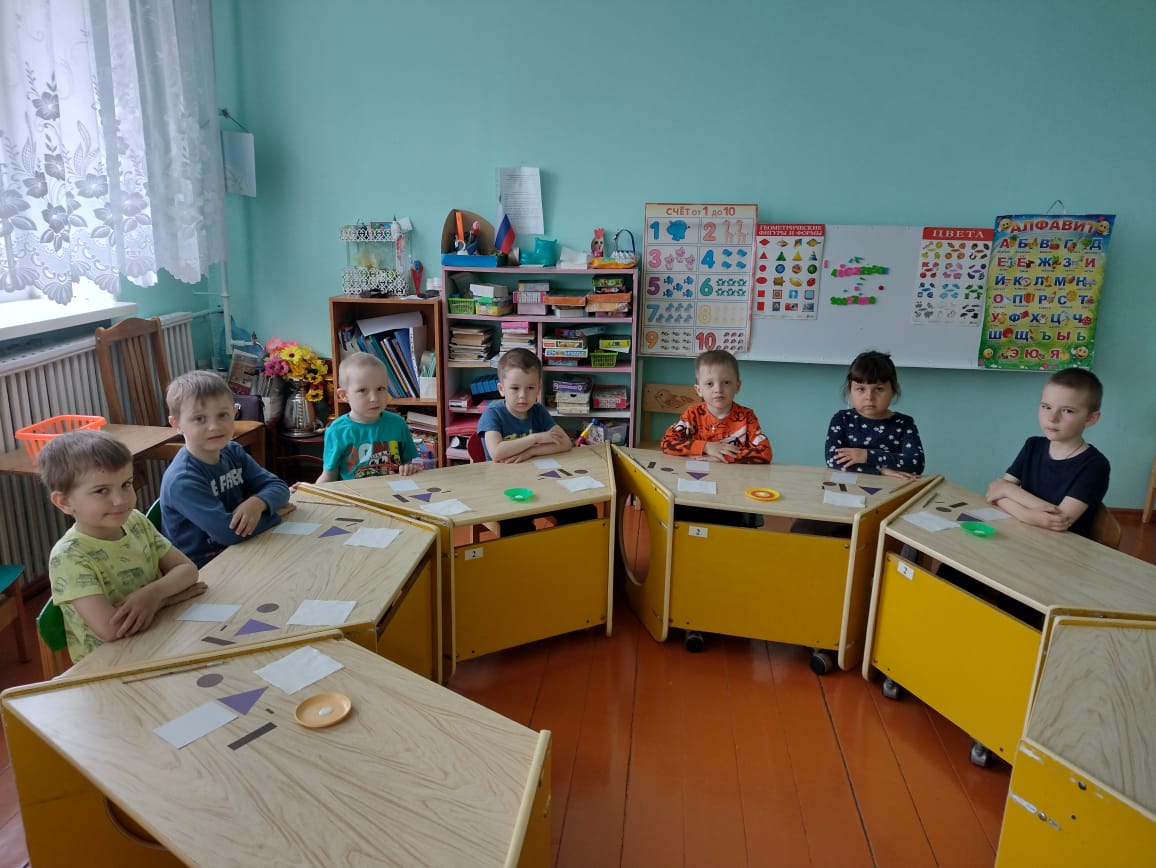 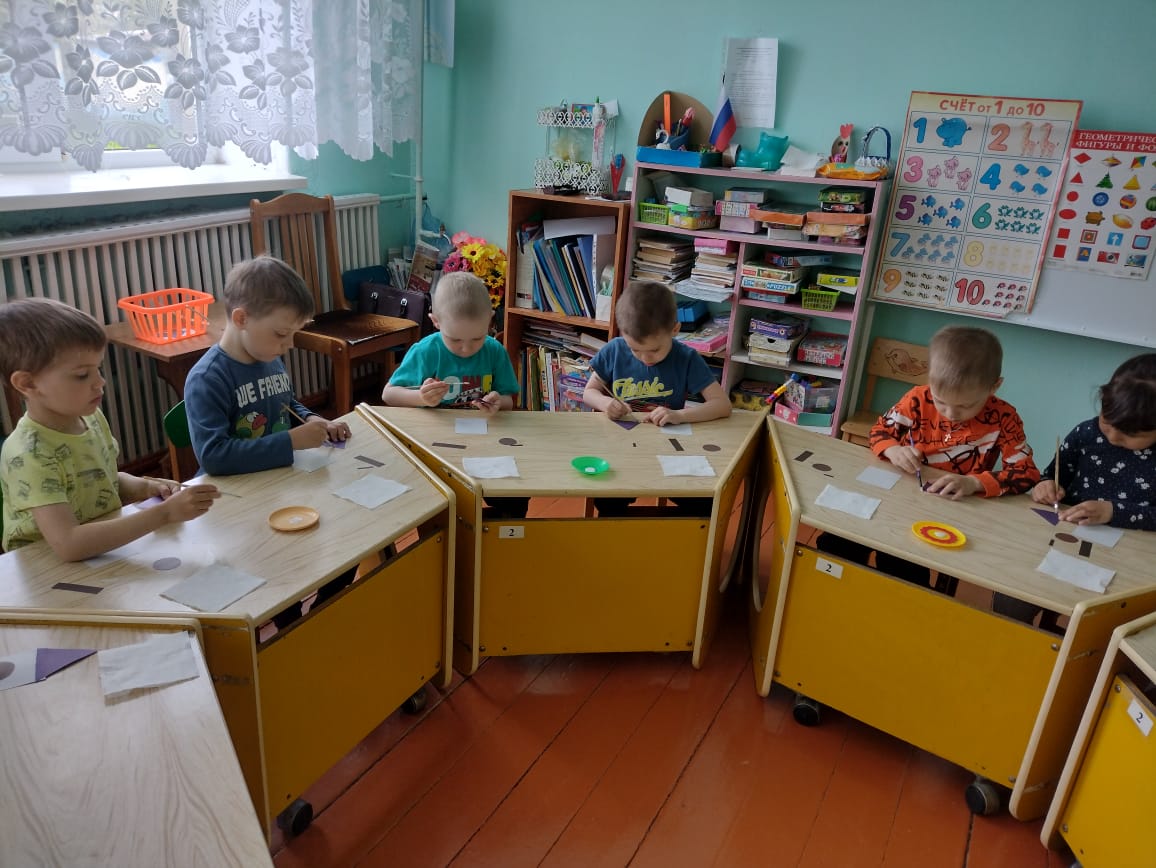 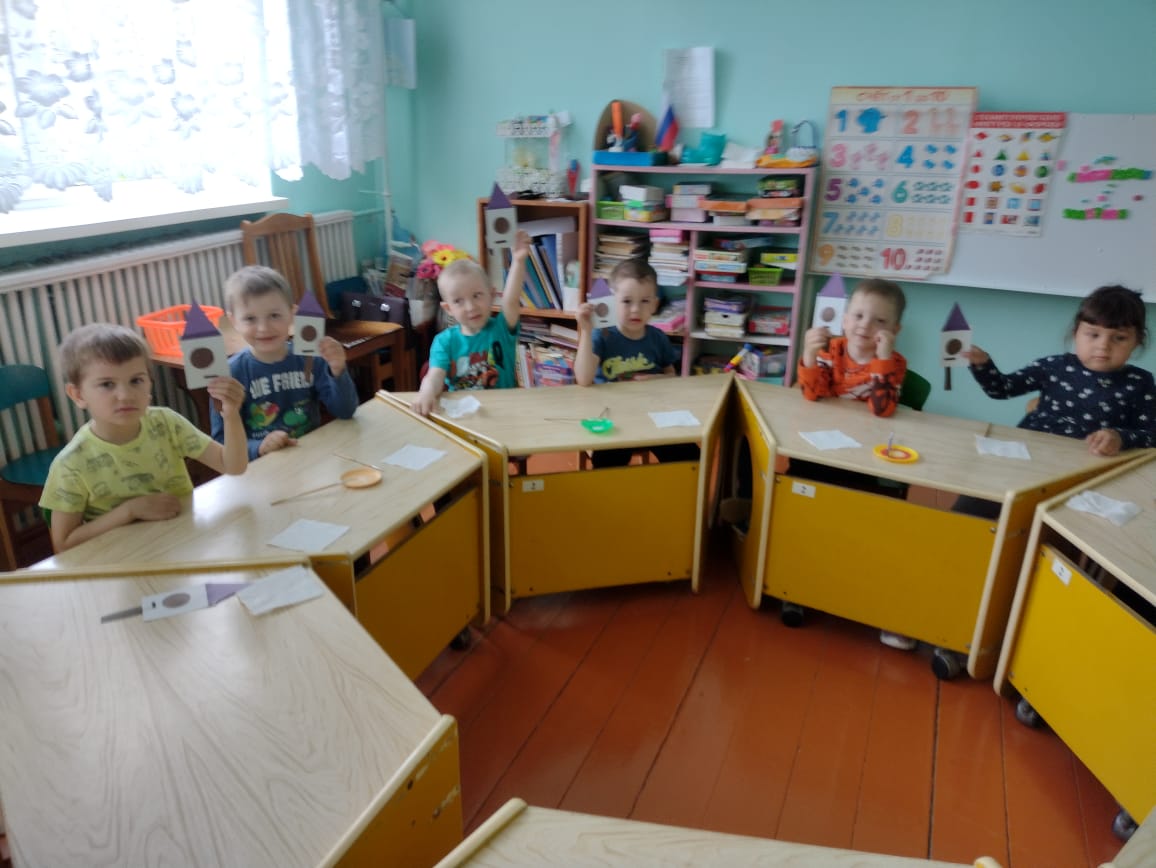 